14              12. НАКЛАДНА НА ВІДПУСК ТОВАРУ«___»__________20__р.Виробник передає товари в належному стані, які відповідають технічним вимогам.Перелік товарів, які відвантажуються:1.Буферна ємность 2.Термометр_____________3.Клапан – 2,5 бара (Ду50)__________________4. Паспорт буферної ємності________________ ________________                 _________________(Вантажовідправник)         (Вантажоодержувач)М.П              12. НАКЛАДНА НА ВІДПУСК ТОВАРУ«___»__________20__р.Виробник передає товари в належному стані, які відповідають технічним вимогам.Перелік товарів, які відвантажуються:1.Буферна ємность 2.Термометр_____________3.Клапан – 2,5 бара (Ду50)__________________4. Паспорт буферної ємності________________ ________________                 _________________(Вантажовідправник)         (Вантажоодержувач)М.П.31.   ПАСПОРТ   ТА  ІНСТРУКЦІЯ   З   ЕКСПЛУАТАЦІЇБУФЕРНОЇ  ЄМНОСТІМОДЕЛЬ  БАВиробник «CТ«ТД» «ІДМАР  УКРАЇНА»Реєстраційний № ________________________При  передачі  буферної ємності  іншому  власнику разом також передається даний паспорт.                                                                               Дозвіл на виготовлення:№ 1687.11.32-28.30.0з 27.09.2011р. по 27.09.2016р.Технічна документація буферної ємкості  СТ «ТД« Ідмар Україна» призначена для користувачів цього виду буферних ємкостей, з метою детального ознайомлення зі змістом і вивчення основ, а також правильної експлуатації .КИЇВ 2016  р.4                                                          2. ЗМІСТТехпаспорт та інструкція буферної  ємності…………………… 3 сторЗміст         ……………………………………………………….….4 сторСертифікат буферної  ємності ……………………………………5 сторДозвіл       …………………………………. ……………..…..........6 сторУмови експлуатації до буферної ємності.…………………...7 сторРекомендована схема монтажа буферної  ємності…….………...8 сторСхема буферної ємності …………………………………...…..….9 сторГарантійний талон...….…………………………………………..10 сторУмови гарантії ……………………………………………….…..11 сторАкт проведення гарантійного ремонта…………………………11 сторТаблиця розмирів буферної ємності….. ………………………..12 сторНакладна на відпуск товару……………………………..…….…14 стор131211. ТАБЛИЦЯ РОЗМІРІВ БУФЕРНОЇ ЄМНОСТІ5                  3. СЕРТИФІКАТ БУФЕРНОЇ  ЄМНОСТІ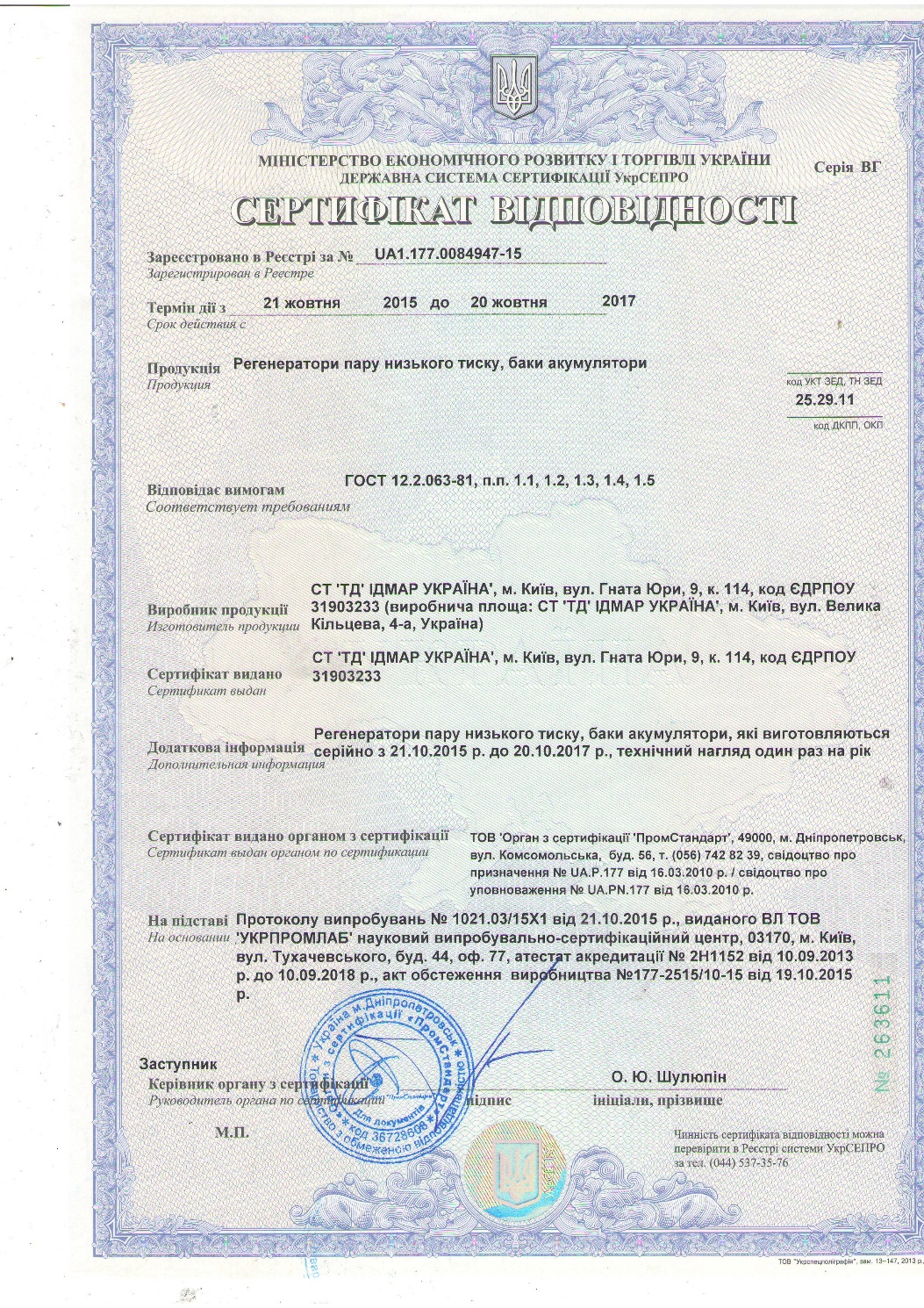 6                                                 4.  ДОЗВІЛ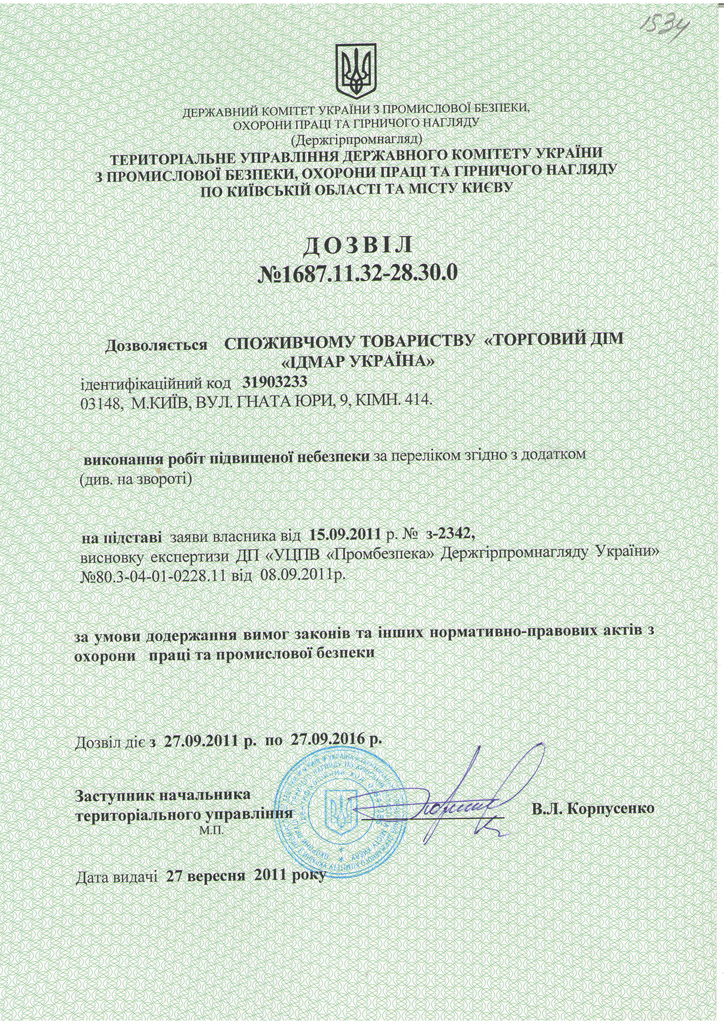                                     11    9.    УМОВИ  ГАРАНТІЇ                                     Монтаж буферної ємності здійснюється тільки монтажною    організацією, яка має ліцензію на право виконання даних видів робіт. У разі самовільного монтування буферної ємності гарантійні зобов'язання не будуть застосовуватися. На буферну ємность надається гарантія на герметичність і гідравлічну стійкість стиків, не вище 2,5 бар, терміном на 12 місяців.Виконання гарантійних робіт проводиться в 14-и денний період від дати надходження рекламації.Допускається заміна буферної ємності в гарантійний період в разі неможливості виконання ремонту, за умови цілісності і наявністі пломб виробника.Всі пошкодження корпусу, що виникли в результаті неправильної установки буферної ємності, неправильного обслуговування з порушенням інструкцій щодо використання, а також при не дотримані заходів безпеки експлуатації буферної ємності (група безпеки або запобіжний клапан) ведуть до припинення умов гарантії.Наявність у покупця технічного паспорту на буферну ємність, з зазначеним гарантійним талоном, є єдиною підставою для виконання гарантійних зобов'язань.10. АКТ ПРОВЕДЕННЯ ГАРАНТІЙНОГО РЕМОНТАБуферна ємність  модель:________________________________  Заводський номер______________________________________Дата виготовлення_____________________________________ Дата продажу__________________________________________ ______________________________________________________   ______________________________________________________   ______________________________________________________  Підпис_____________                                                          МП   10....................................................................................                                                                                     Підпис та печатка                                                                                        монтажної організаціїГАРАНТІЙНИЙ ТАЛОНБУФЕРНА  ЄМНІСТЬ _________________________________________Фабричний номер № ___________________________________________дата виробництва	_   _________________________________________дата продажу 	 _________________________________________________              ПРОДАВЕЦЬ ________________________                                               (Підпис продавця)Покупець своїм підписом підтверджує отримання товару в повній комплектації і наявності інструкції по експлуатації.З правилами використання, призначення, правилами техніки безпеки і гарантійними зобов'язаннями - ознайомлений.         ПОКУПЕЦЬ ________________________                                            (Підпис покупця)75. УМОВИ ЕКСПЛУАТАЦІЇ  ДО БУФЕРНОЇЄМНОСТІ.Буферні ємності застосовуються в системах водяного опалення закритого та відкритого типів при температурі теплоносія до 95̊с та робочому тиску до 300кПа. Теплоносієм, що застосовується в ємностях служить технічна вода з наступними показниками:Водневий показник  рн -7…..9 рН;Вміст кисню – не більше 0,02 мг/кг;Загальна жорсткість – не більше 7мг –екв/кгНе дозволяється залишати буферну ємність без води! Це призводить до прискореної корозії та пошкодження стінок резервуару. Періодично раз на місяць та при включенні перерви в роботі потрібно перевірити справжність запобіжного клапана.Часте підживлення системи опалення може свідчити про витоки в ній або несправність розширювального баку закритого типу.Уникайте частого підживлення системи опалення зі свіжою водою в систему поступає повітря та солі жорсткості. Це призводить до прискореної корозії елементів системи та утворенню відкладень в теплообмінниках котлів та трубопроводах.Інформація для споживача  Буферні ємності «CТ«ТД» «ІДМАР  УКРАЇНА» відповідають вимогам технічного регламенту безпеки обладнання, що працює під тиском (затвердженому постановою Кабінету Міністрів України від 19.01.2011р №35).Буферна ємність комплектується:  термоманометром86. РЕКОМЕНДОВАНА  СХЕМА МОНТАЖА  БУФЕРНОЇ  ЄМНОСТІ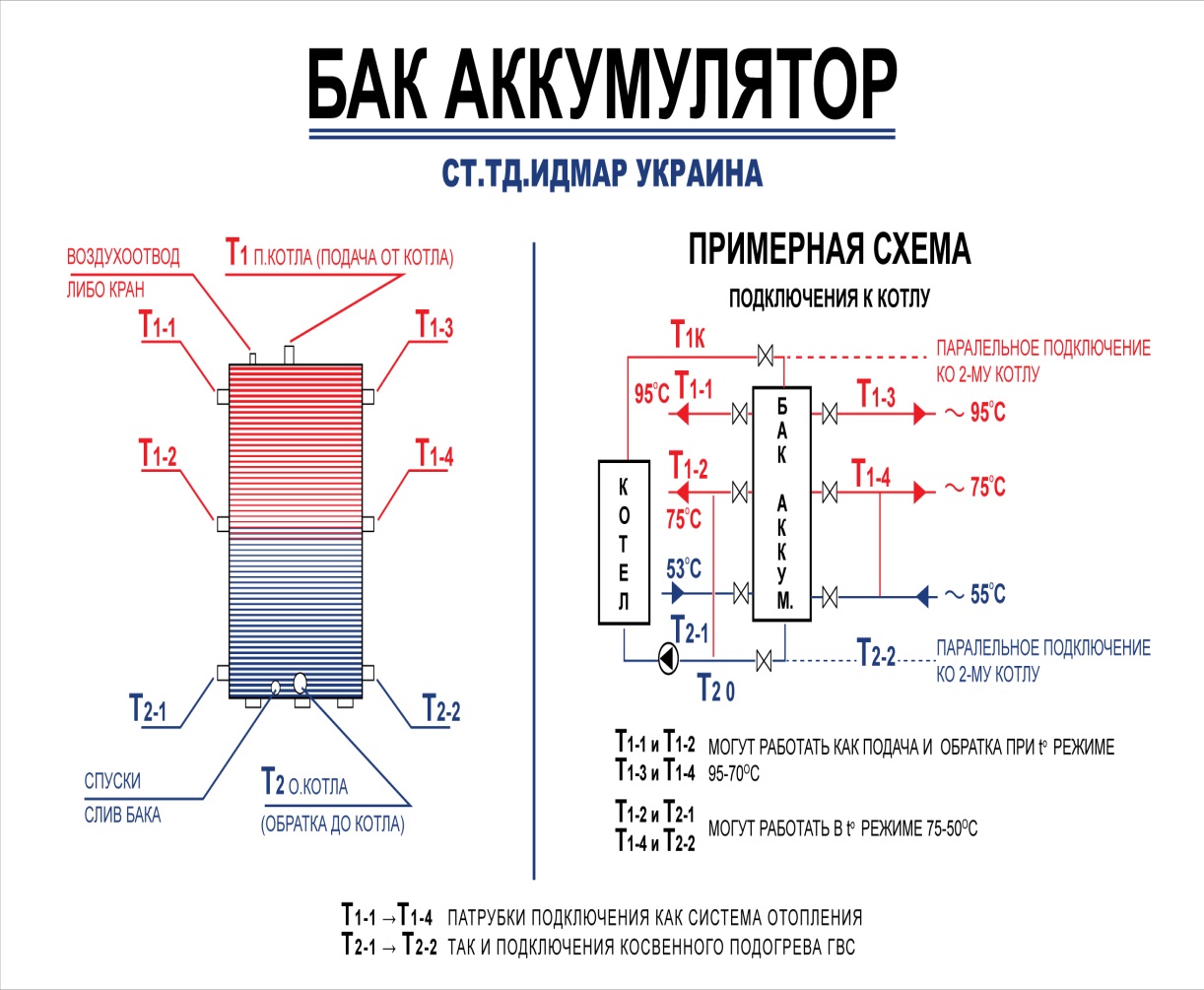 9СХЕМА БУФЕРНОЇ  ЄМНОСТІ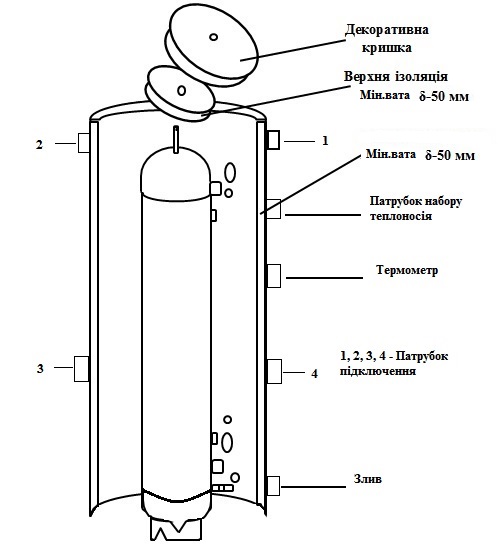 №Об̓єм(літр)Діаметр з ізоляцією(мм)Товщина металу(мм)Висота зізоляцією(м)Діаметр труб(дюйм)Вага безрідини(кг)136065041500218025007504166022103100090042150229541200980421502320515001080421502.25350618001090427502.25410720001100427502.25430825001250427502.5460930001300427502.5490103500140052750356011400015005275037001250001660527503800